   						  Iglesia Católica San José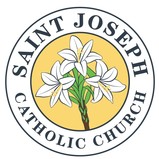 Inscripción y Matrícula para la Educación Religiosa2021-2022ESTE FORMULARIO DEBE SER COMPLETADO POR LOS PADRES DE FAMILIA!Por favor háganos saber si Ud. cambia su dirección o teléfono durante el año.Marque lo que corresponda:Estudiante Nuevo:  □	Estudiante Recurrente:  □ Primera Comunión/Confirmación:  □A lo largo del año escolar, tratamos de captar la vida de nuestra comunidad de la iglesia a través de fotografías y videos, durante diversos eventos.  Algunas de nuestras fotos y videos se publican en el boletín de la parroquia, el boletín informativo, Social Media, así como en nuestra página web parroquial para compartir esos momentos especiales con nuestra comunidad.   Por favor firme abajo para autorizar que su  hijo(s) aparezca en este medio de comunicación en nuestra parroquia.______________________________________					_________________Firma del Padre/Tutor                     							FechaQUIERO AYUDAR EN EDUCACIÓN RELIGIOSA: 	  SI  □ 	NO  □	(DE VUELTA LA PAGINA)       PRIMER NIÑOSEGUNDO NIÑOTERCER NIÑO1 NIÑO2 NIÑOS3 + NIÑOSPROFESOR/AVOLUNTARIO/ARE o Confirmación$80.00$150.00$180.00GRATIS$20.00 por niñoRICT para los adolescentes$180.00$270.00$315 (+ $90 Niño adicional después del tercero)No tiene descuentoNo tiene descuentoApellido de la Familia:Dirección:Ciudad:Ciudad:Ciudad:Ciudad:Código postal:Email:Email:Email:Email:InternetSiNoTeléfono de casa:Celular #:Celular #:Celular #:WhatsAppSiNoNombre del Padre:Nombre de la Madre:Contacto de emergencia:Teléfono:Teléfono:Teléfono:Teléfono:Teléfono: INVOICE # ________ INVOICE # ________  W # _________  W # _________  W # _________  WAIVER $ ____________  WAIVER $ ____________Total Fees:$Pymt DateCash/Ck #Amount PdEnvelope Apellido:Apellido:Apellido:Nombre:Nombre:Nombre:Nombre:Nombre:Nombre:Nombre:Fecha de Nacimiento:        Mes / día / añoFecha de Nacimiento:        Mes / día / añoFecha de Nacimiento:        Mes / día / añoSexo:FMClass:      Solo uso de oficinaClass:      Solo uso de oficinaClass:      Solo uso de oficinaClass:      Solo uso de oficinaEscuela:Escuela:Escuela:Grado Escolar al 2021-22:Grado Escolar al 2021-22:Grado Escolar al 2021-22:Grado Escolar al 2021-22:Grado Escolar al 2021-22:Grado Escolar al 2021-22:Grado Escolar al 2021-22:Necesita acomodación especialSiNoSu hijo es Bautizado:Su hijo es Bautizado:Su hijo es Bautizado:Su hijo es Bautizado:SiSiNoSu hijo recibió la Primera Comunión: Si NoSu hijo se Bautizó en la Iglesia Católica?Su hijo se Bautizó en la Iglesia Católica?Su hijo se Bautizó en la Iglesia Católica?Su hijo se Bautizó en la Iglesia Católica?SiSiNoDeseo inscribir a mi hijo en:Deseo inscribir a mi hijo en:Deseo inscribir a mi hijo en:Deseo inscribir a mi hijo en:Deseo inscribir a mi hijo en:Deseo inscribir a mi hijo en:Deseo inscribir a mi hijo en:Deseo inscribir a mi hijo en:Deseo inscribir a mi hijo en:Deseo inscribir a mi hijo en:Clases de Catecismo (PK - 8o grado y EDGE) – Miércoles desde las 6:15 pm a las 7:30 pmClases de Catecismo (PK - 8o grado y EDGE) – Miércoles desde las 6:15 pm a las 7:30 pmClases de Catecismo (PK - 8o grado y EDGE) – Miércoles desde las 6:15 pm a las 7:30 pmClases de Catecismo (PK - 8o grado y EDGE) – Miércoles desde las 6:15 pm a las 7:30 pmClases de Catecismo (PK - 8o grado y EDGE) – Miércoles desde las 6:15 pm a las 7:30 pmClases de Catecismo (PK - 8o grado y EDGE) – Miércoles desde las 6:15 pm a las 7:30 pmClases de Catecismo (PK - 8o grado y EDGE) – Miércoles desde las 6:15 pm a las 7:30 pmClases de Catecismo (PK - 8o grado y EDGE) – Miércoles desde las 6:15 pm a las 7:30 pmRICT-Teens: Secundaria y Preparatoria – Por determinar RICT-Teens: Secundaria y Preparatoria – Por determinar RICT-Teens: Secundaria y Preparatoria – Por determinar RICT-Teens: Secundaria y Preparatoria – Por determinar RICT-Teens: Secundaria y Preparatoria – Por determinar RICT-Teens: Secundaria y Preparatoria – Por determinar RICT-Teens: Secundaria y Preparatoria – Por determinar RICT-Teens: Secundaria y Preparatoria – Por determinar Clases de Confirmación (solo High School) – Por determinarClases de Confirmación (solo High School) – Por determinarClases de Confirmación (solo High School) – Por determinarClases de Confirmación (solo High School) – Por determinarClases de Confirmación (solo High School) – Por determinarClases de Confirmación (solo High School) – Por determinarClases de Confirmación (solo High School) – Por determinarClases de Confirmación (solo High School) – Por determinarApellido:Apellido:Apellido:Nombre:Nombre:Nombre:Nombre:Nombre:Nombre:Nombre:Fecha de Nacimiento:        Mes / día / añoFecha de Nacimiento:        Mes / día / añoFecha de Nacimiento:        Mes / día / añoSexo:FMClass:      Solo uso de oficinaClass:      Solo uso de oficinaClass:      Solo uso de oficinaClass:      Solo uso de oficinaEscuela:Escuela:Escuela:Grado Escolar al 2021-22:Grado Escolar al 2021-22:Grado Escolar al 2021-22:Grado Escolar al 2021-22:Grado Escolar al 2021-22:Grado Escolar al 2021-22:Grado Escolar al 2021-22:Necesita acomodación especialSiNoSu hijo es Bautizado:Su hijo es Bautizado:Su hijo es Bautizado:Su hijo es Bautizado:SiSiNoSu hijo recibió la Primera Comunión: Si NoSu hijo se Bautizó en la Iglesia Católica?Su hijo se Bautizó en la Iglesia Católica?Su hijo se Bautizó en la Iglesia Católica?Su hijo se Bautizó en la Iglesia Católica?SiSiNoDeseo inscribir a mi hijo en:Deseo inscribir a mi hijo en:Deseo inscribir a mi hijo en:Deseo inscribir a mi hijo en:Deseo inscribir a mi hijo en:Deseo inscribir a mi hijo en:Deseo inscribir a mi hijo en:Deseo inscribir a mi hijo en:Deseo inscribir a mi hijo en:Deseo inscribir a mi hijo en:Clases de Catecismo (PK - 8o grado y EDGE) – Miércoles desde las 6:15 pm a las 7:30 pmClases de Catecismo (PK - 8o grado y EDGE) – Miércoles desde las 6:15 pm a las 7:30 pmClases de Catecismo (PK - 8o grado y EDGE) – Miércoles desde las 6:15 pm a las 7:30 pmClases de Catecismo (PK - 8o grado y EDGE) – Miércoles desde las 6:15 pm a las 7:30 pmClases de Catecismo (PK - 8o grado y EDGE) – Miércoles desde las 6:15 pm a las 7:30 pmClases de Catecismo (PK - 8o grado y EDGE) – Miércoles desde las 6:15 pm a las 7:30 pmClases de Catecismo (PK - 8o grado y EDGE) – Miércoles desde las 6:15 pm a las 7:30 pmClases de Catecismo (PK - 8o grado y EDGE) – Miércoles desde las 6:15 pm a las 7:30 pmRICT-Teens: Secundaria y Preparatoria – Por determinarRICT-Teens: Secundaria y Preparatoria – Por determinarRICT-Teens: Secundaria y Preparatoria – Por determinarRICT-Teens: Secundaria y Preparatoria – Por determinarRICT-Teens: Secundaria y Preparatoria – Por determinarRICT-Teens: Secundaria y Preparatoria – Por determinarRICT-Teens: Secundaria y Preparatoria – Por determinarRICT-Teens: Secundaria y Preparatoria – Por determinarClases de Confirmación (solo High School) – Por determinarClases de Confirmación (solo High School) – Por determinarClases de Confirmación (solo High School) – Por determinarClases de Confirmación (solo High School) – Por determinarClases de Confirmación (solo High School) – Por determinarClases de Confirmación (solo High School) – Por determinarClases de Confirmación (solo High School) – Por determinarClases de Confirmación (solo High School) – Por determinarApellido:Apellido:Apellido:Nombre:Nombre:Nombre:Nombre:Nombre:Nombre:Nombre:Fecha de Nacimiento:        Mes / día / añoFecha de Nacimiento:        Mes / día / añoFecha de Nacimiento:        Mes / día / añoSexo:FMClass:      Solo uso de oficinaClass:      Solo uso de oficinaClass:      Solo uso de oficinaClass:      Solo uso de oficinaEscuela:Escuela:Escuela:Grado Escolar al 2021-22:Grado Escolar al 2021-22:Grado Escolar al 2021-22:Grado Escolar al 2021-22:Grado Escolar al 2021-22:Grado Escolar al 2021-22:Grado Escolar al 2021-22:Necesita acomodación especialSiNoSu hijo es Bautizado:Su hijo es Bautizado:Su hijo es Bautizado:Su hijo es Bautizado:SiSiNoSu hijo recibió la Primera Comunión: Si NoSu hijo se Bautizó en la Iglesia Católica?Su hijo se Bautizó en la Iglesia Católica?Su hijo se Bautizó en la Iglesia Católica?Su hijo se Bautizó en la Iglesia Católica?SiSiNoDeseo inscribir a mi hijo en:Deseo inscribir a mi hijo en:Deseo inscribir a mi hijo en:Deseo inscribir a mi hijo en:Deseo inscribir a mi hijo en:Deseo inscribir a mi hijo en:Deseo inscribir a mi hijo en:Deseo inscribir a mi hijo en:Deseo inscribir a mi hijo en:Deseo inscribir a mi hijo en:Clases de Catecismo (PK - 8o grado y EDGE) – Miércoles desde las 6:15 pm a las 7:30 pmClases de Catecismo (PK - 8o grado y EDGE) – Miércoles desde las 6:15 pm a las 7:30 pmClases de Catecismo (PK - 8o grado y EDGE) – Miércoles desde las 6:15 pm a las 7:30 pmClases de Catecismo (PK - 8o grado y EDGE) – Miércoles desde las 6:15 pm a las 7:30 pmClases de Catecismo (PK - 8o grado y EDGE) – Miércoles desde las 6:15 pm a las 7:30 pmClases de Catecismo (PK - 8o grado y EDGE) – Miércoles desde las 6:15 pm a las 7:30 pmClases de Catecismo (PK - 8o grado y EDGE) – Miércoles desde las 6:15 pm a las 7:30 pmClases de Catecismo (PK - 8o grado y EDGE) – Miércoles desde las 6:15 pm a las 7:30 pmRICT-Teens: Secundaria y Preparatoria – Por determinarRICT-Teens: Secundaria y Preparatoria – Por determinarRICT-Teens: Secundaria y Preparatoria – Por determinarRICT-Teens: Secundaria y Preparatoria – Por determinarRICT-Teens: Secundaria y Preparatoria – Por determinarRICT-Teens: Secundaria y Preparatoria – Por determinarRICT-Teens: Secundaria y Preparatoria – Por determinarRICT-Teens: Secundaria y Preparatoria – Por determinarClases de Confirmación (solo High School) – Por determinarClases de Confirmación (solo High School) – Por determinarClases de Confirmación (solo High School) – Por determinarClases de Confirmación (solo High School) – Por determinarClases de Confirmación (solo High School) – Por determinarClases de Confirmación (solo High School) – Por determinarClases de Confirmación (solo High School) – Por determinarClases de Confirmación (solo High School) – Por determinar